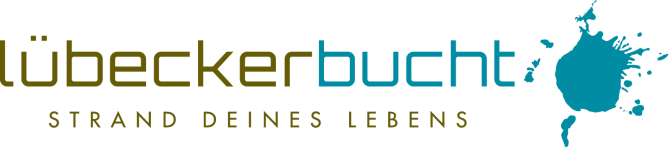 Liebe Partner der Lübecker Bucht,
nachdem der Tourismus wieder gestartet und das Himmelfahrtswochenende positiv verlaufen ist, gilt es nun, unter den gegebenen Umständen den Gästen einen rundum gelungenen Sommerurlaub 2020 zu ermöglichen. Einige Freizeit- und Erlebnisangebote für den Sommer gibt es schon, an weiteren plant die TALB aktuell und auch viele Anbieter der Region haben sich mit ihrem Angebot ebenfalls auf die besonderen Umstände eingestellt.Hinterm Strand geht's weiter - so lautet der Kampagnentitel, unter dem die TALB konkrete Ausflugstipps, Wander- und Radtouren, Freizeit- und Kulturangebote und oft noch unentdeckte Plätze abseits des Strandes vorstellt. Ergänzend zum Strandleben, wird hierbei das Landleben der Region in die Wahrnehmung gerückt. Hiermit soll den Menschenansammlungen an Strand und Promenade charmant und positiv entgegengewirkt werden. Mit einer eigenen Website und vielfältigen Kommunikationsmaßnahmen werden Gäste über die Kampagne informiert, die noch im Juni 2020 startet.Welche Freizeitangebote es jetzt schon gibt und welche gerade noch in der Planung sind, sehen Sie hier: www.luebecker-bucht-partner.de/files/download/Sommerangebote-2020.pdfZwei ergänzende Informationen zum Schluss: Kontaktbeschränkungen bis 29.06.2020Wie die Bundesregierung mitteilte, haben sich Bund und Länder darauf verständigt, die Kontaktbeschränkungen bis zum 29. Juni 2020 zu verlängern. Teil der Vereinbarung ist demnach, dass Länder Treffen von bis zu zehn Menschen oder Angehörigen zweier Haushalte in der Öffentlichkeit erlauben können. Die bisher geltenden Maßnahmen waren Anfang Mai getroffen worden und gelten bis zum 5. Juni. Mehrere Bundesländer behalten sich allerdings vor, eigene Entscheidungen zu fällen. Näheres dazu können Sie hier nachlesen: www.tagesschau.de/inland/kontaktbeschraenkungen-103.htmlTourist-Informationen der TALB wieder geöffnetFür alle Fragen rund um Buchungen und die Urlaubsgestaltung vor Ort sind die Tourist-Informationen der TALB seit dem 18.05.2020 wieder geöffnet. Mit mehr Abstand, aber gewohnt persönlich und fundiert beraten hier die Mitarbeiterinnen der TALB. Die Öffnungszeiten der Tourist-Informationen sind online hier einsehbar: www.luebecker-bucht-ostsee.de/tourist-informationen-kontaktBleiben Sie gesund, Ihr André Rosinski Vorstand der Tourismus-Agentur Lübecker BuchtTel. +49 04503 / 7794-111 | Fax +49 04503 / 7794-200
arosinski@luebecker-bucht-ostsee.de
www.luebecker-bucht-partner.de

Tourismus-Agentur Lübecker Bucht
D - 23683 Scharbeutz | Strandallee 134

Die Tourismus-Agentur Lübecker Bucht ist eine Anstalt öffentlichen Rechts der Stadt Neustadt in Holstein und der Gemeinden Scharbeutz und Sierksdorf.

Vorstand: André Rosinski | Steuer-Nr. 22/299/03043 | USt-IDNr. DE289111337